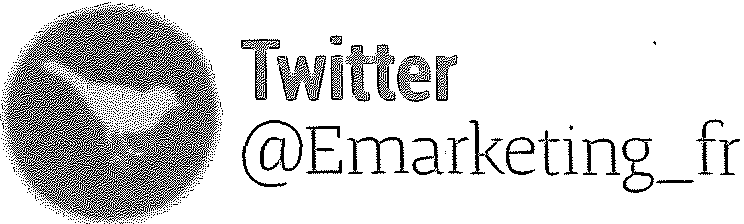 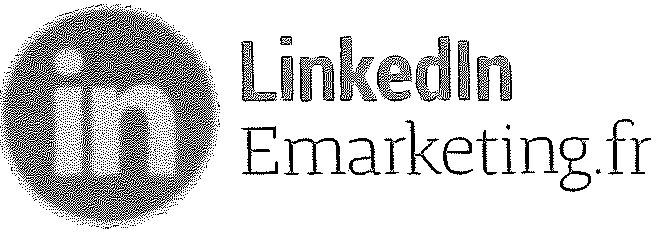 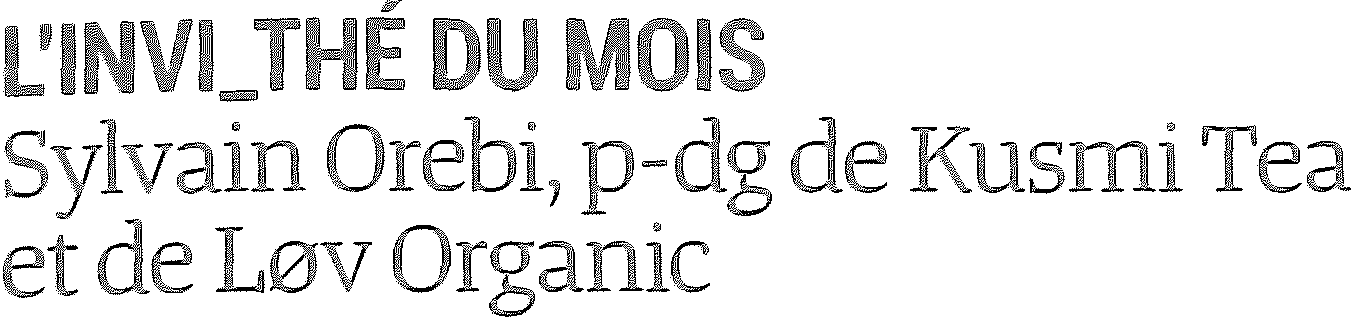 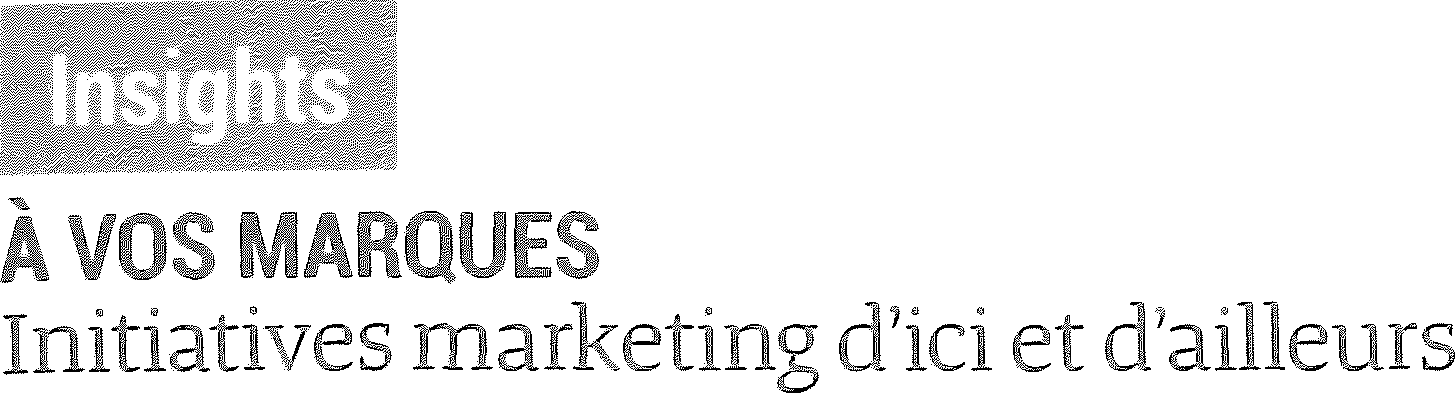 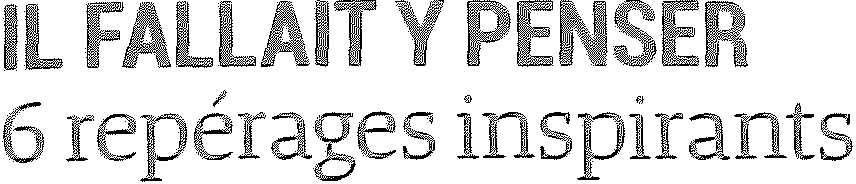 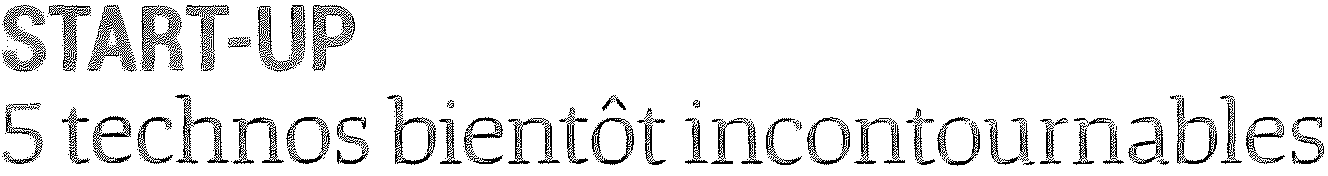 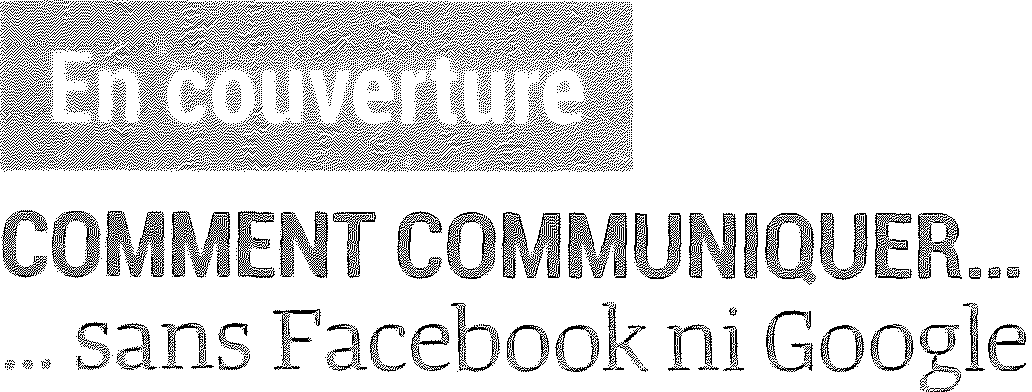 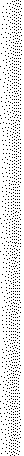 ?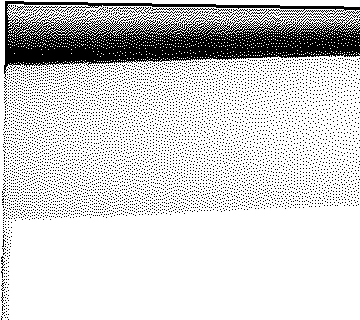 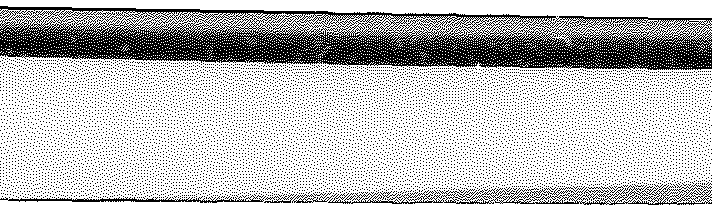 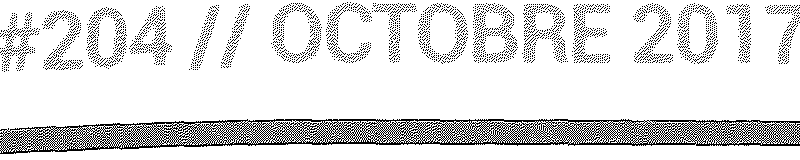 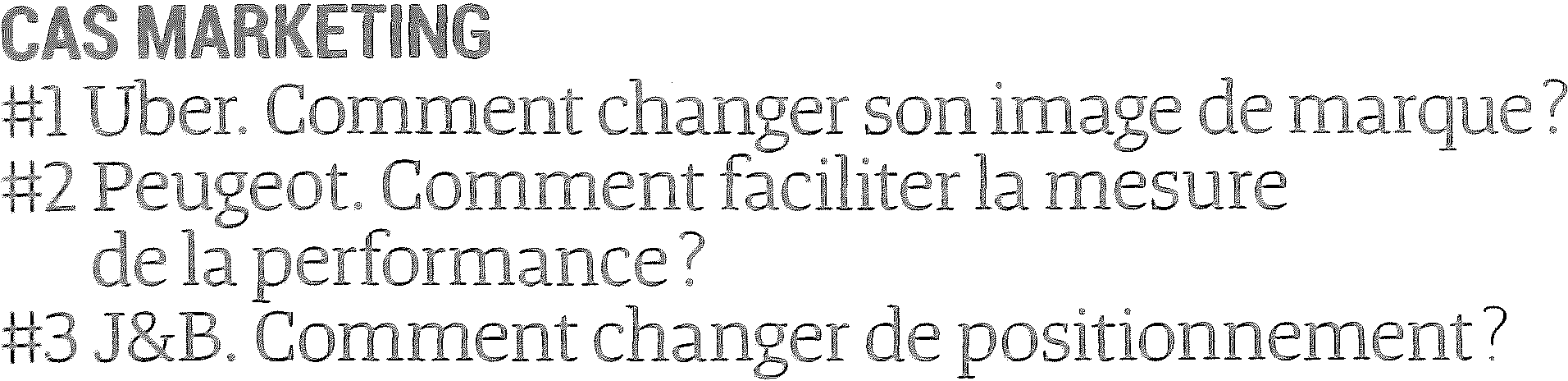 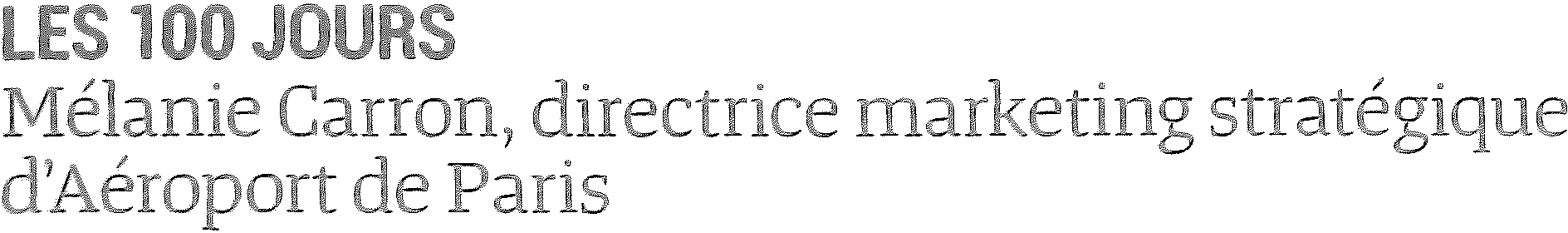 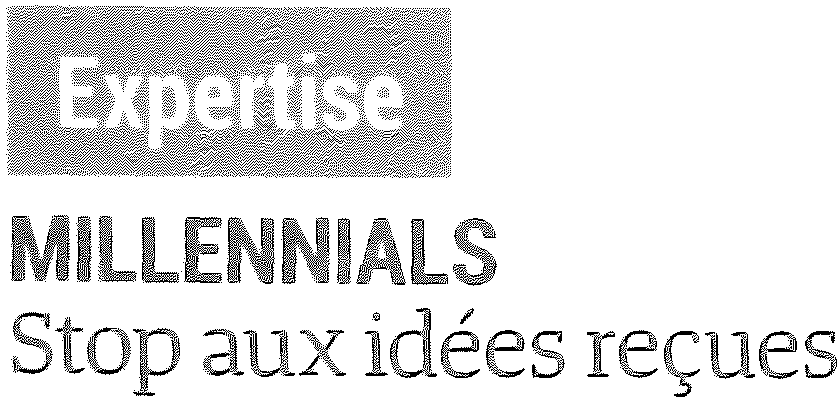 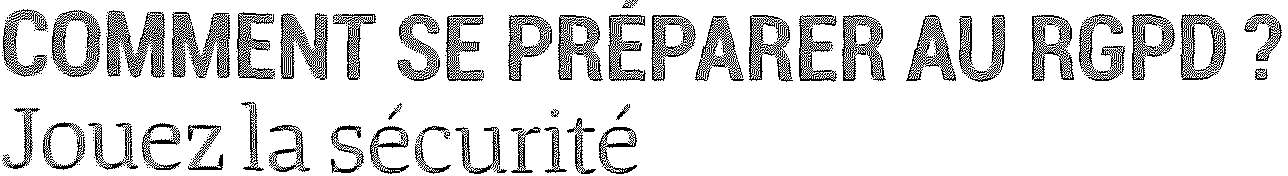 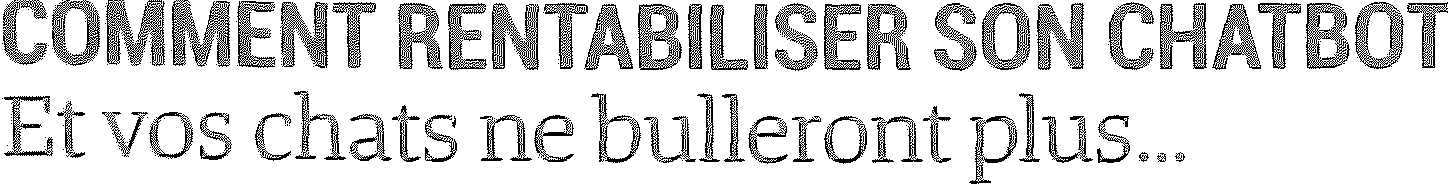 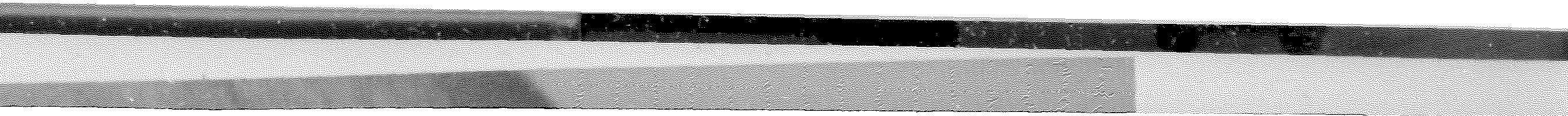 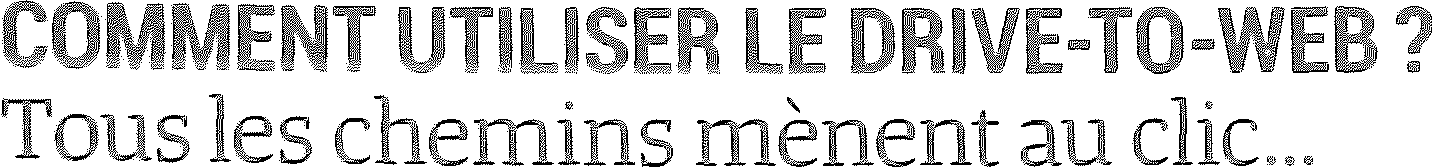 la sphère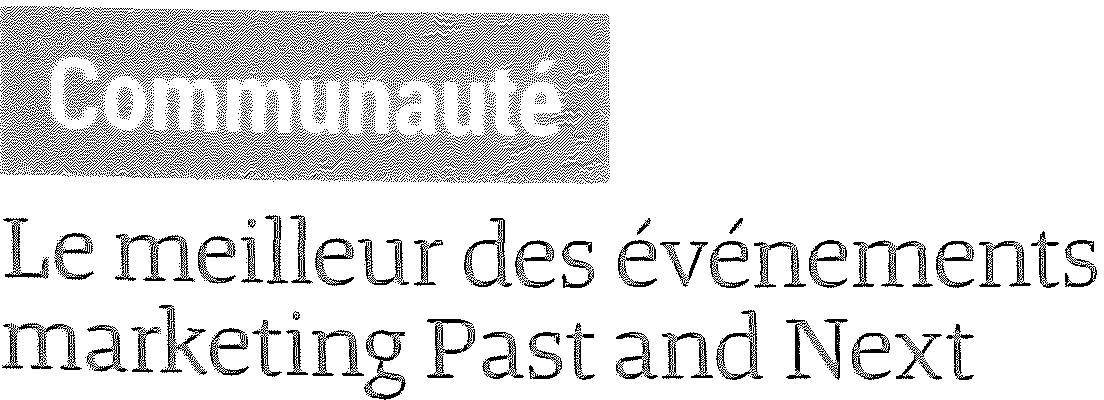 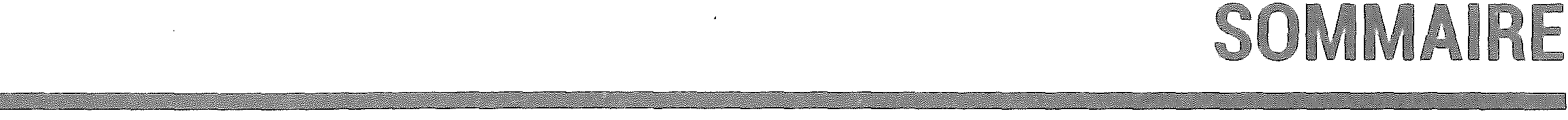 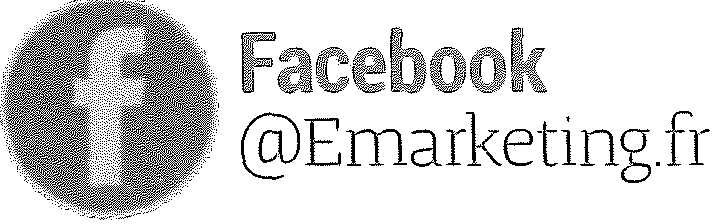 Cedex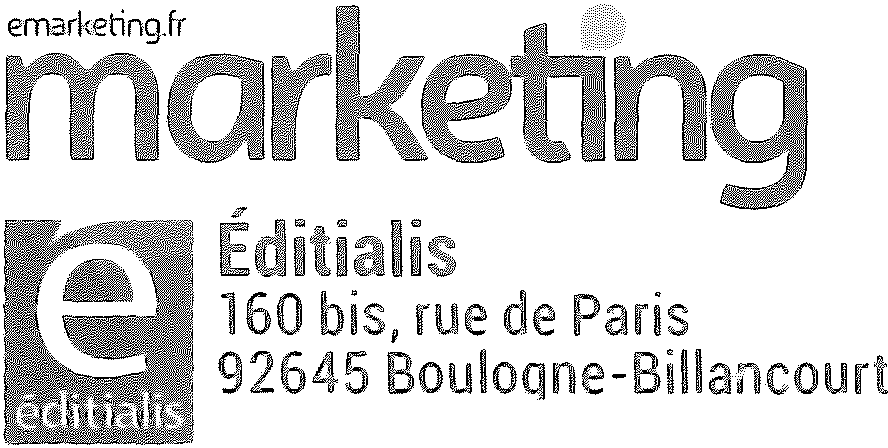 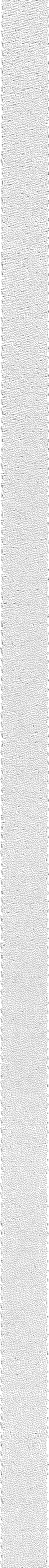 Pour joi11dr	correspondimi, composez le 01 41 31, suivi dt:s chiffres enhe parenthèses.Pou;	e·ffl8il à votre cones wm!a'.lt, suivre le ff1od le ·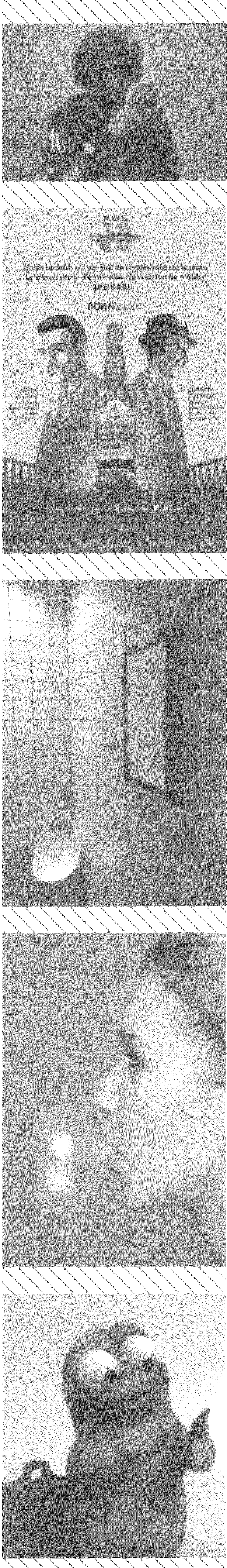 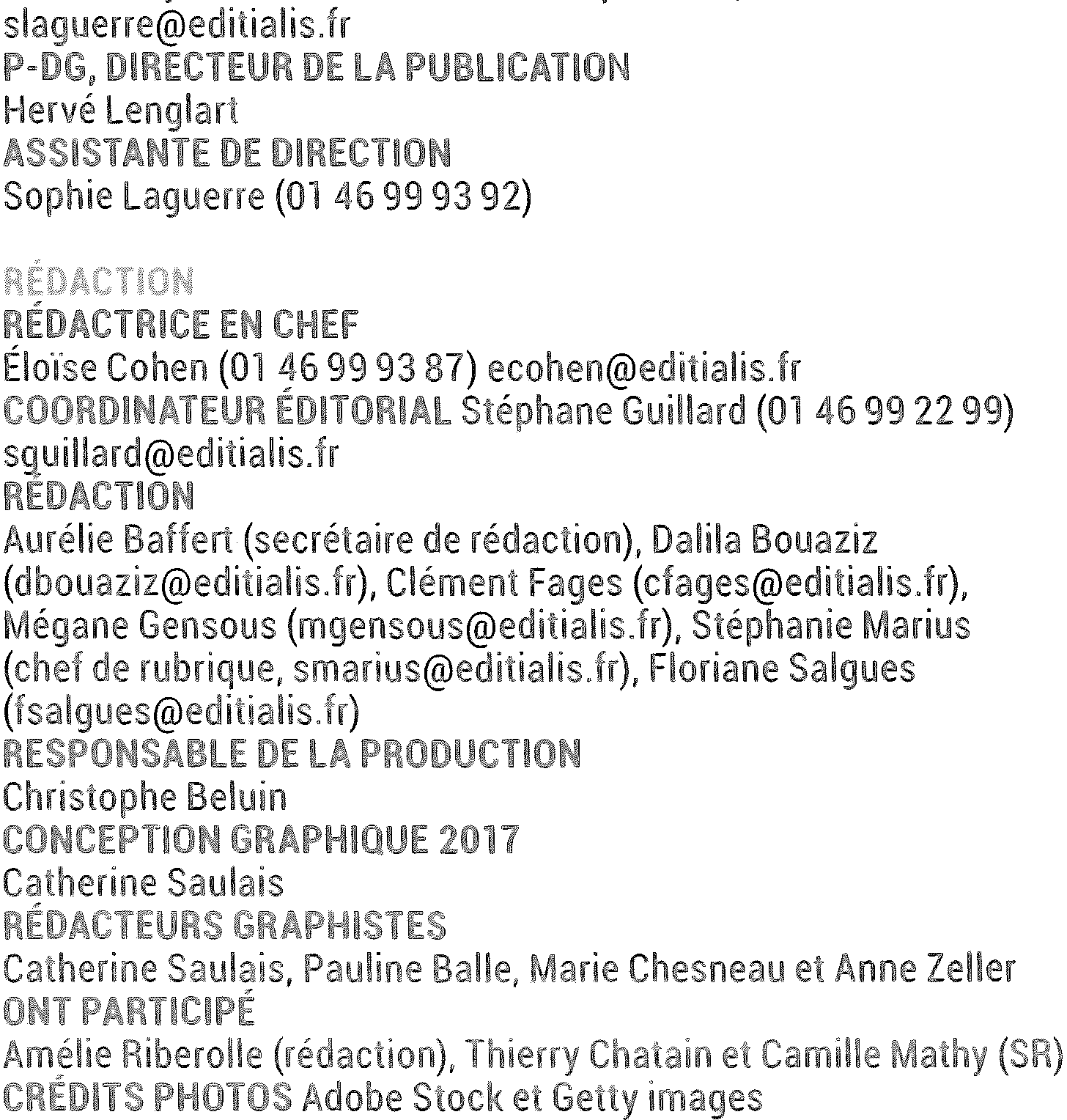 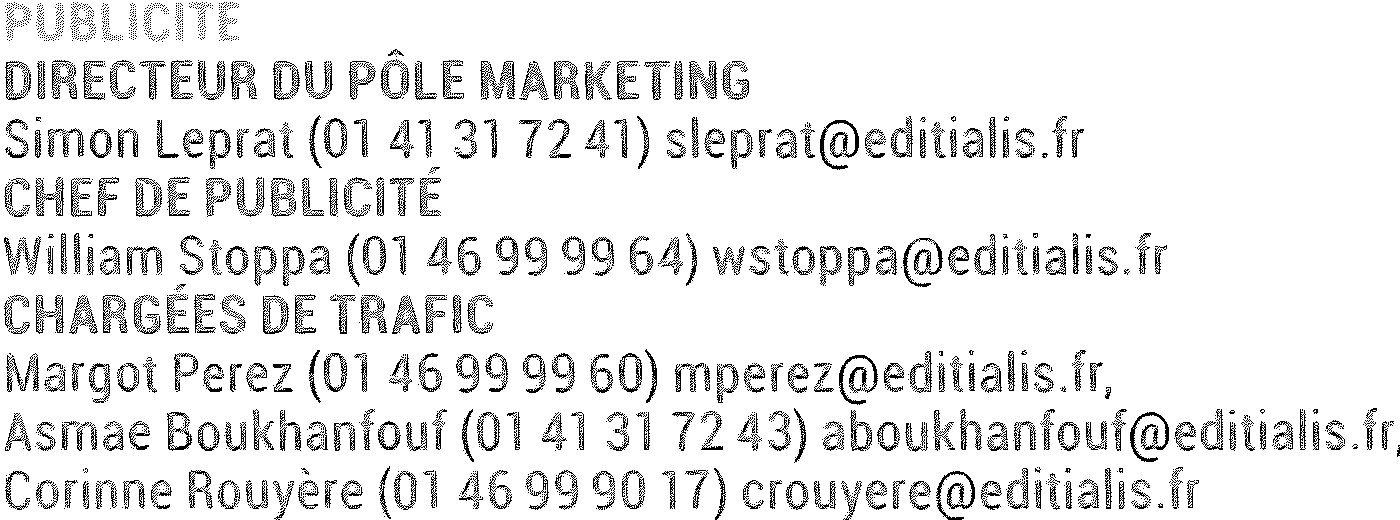 . 01 40 94 22 22	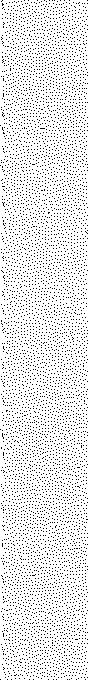 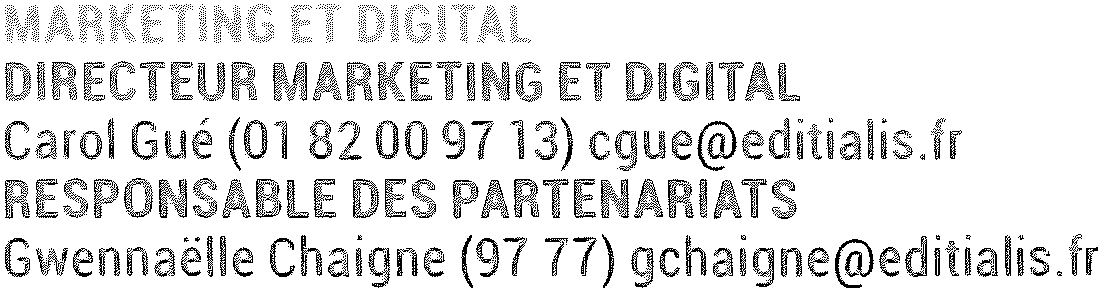 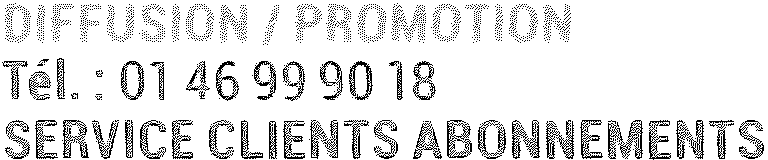 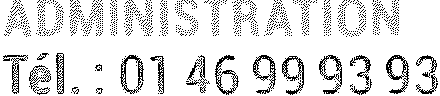 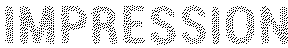 Léonce Deprez, RuiLI (62)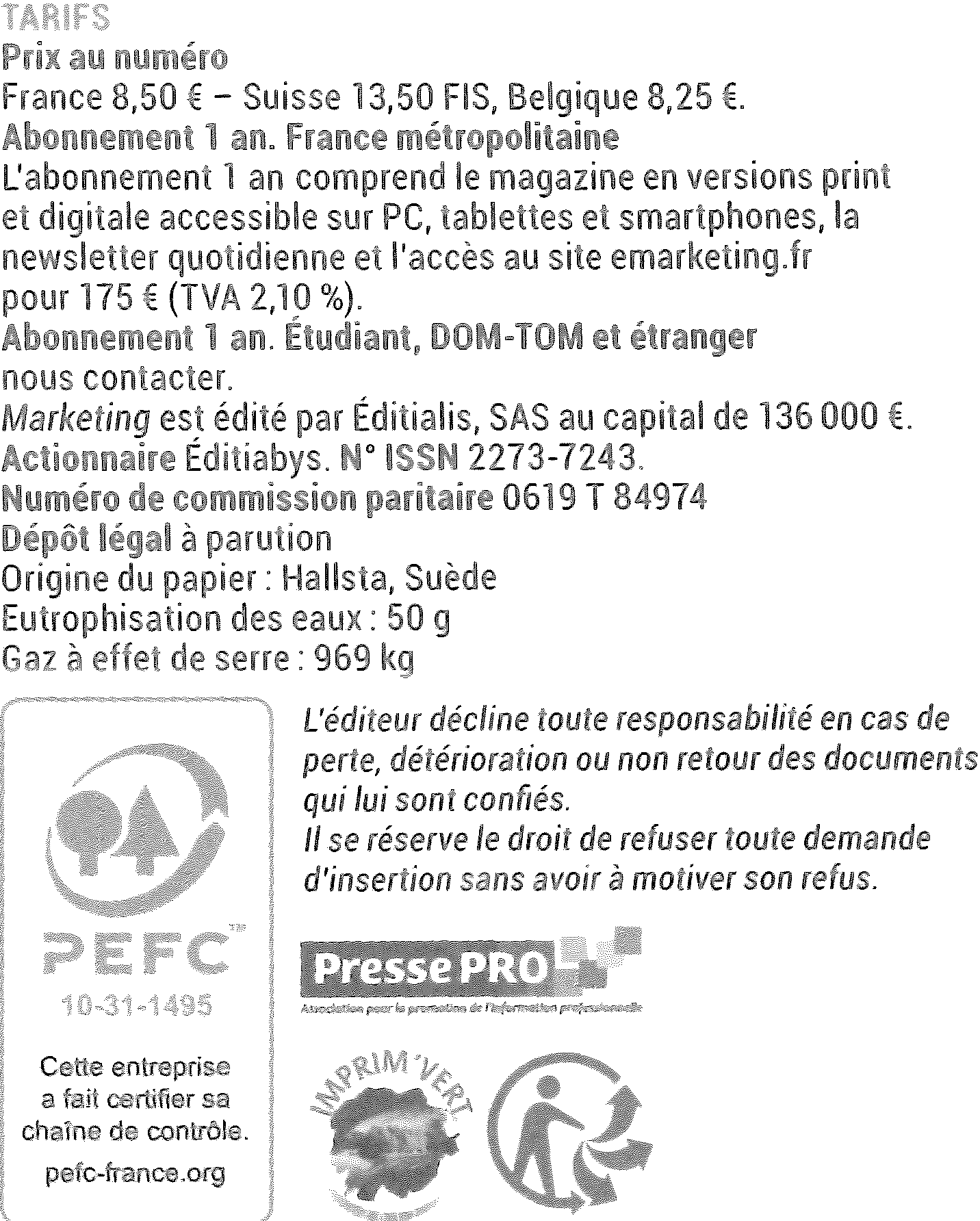 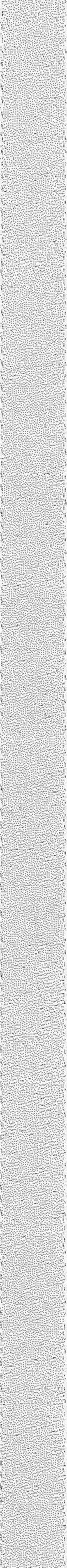 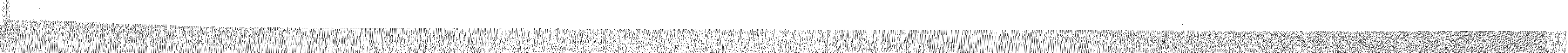 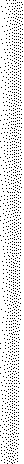 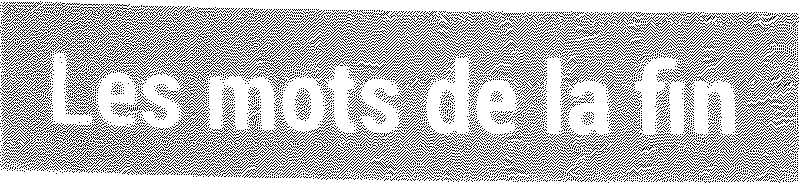 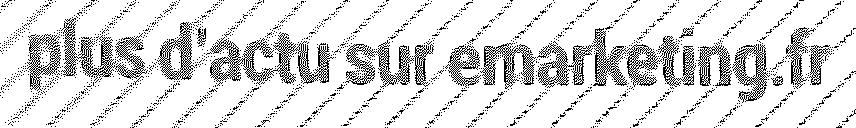 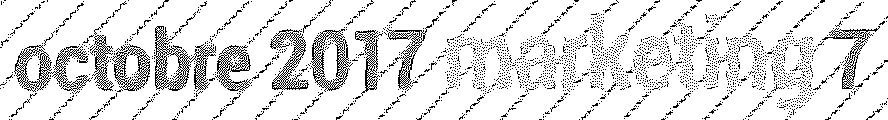 